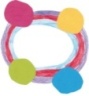 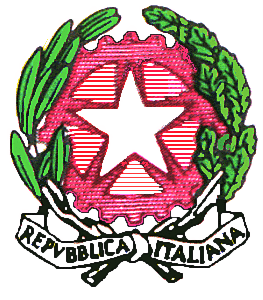 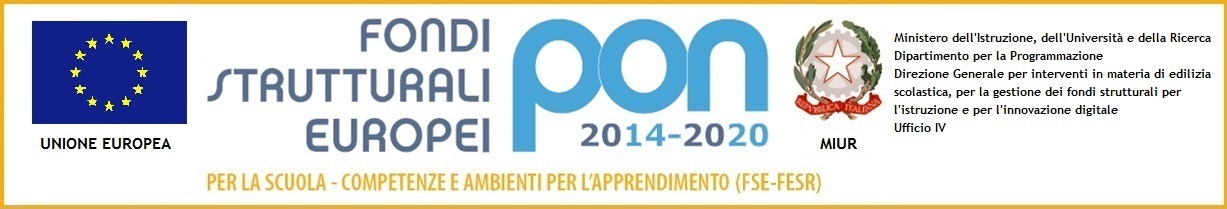 ISTITUTO COMPRENSIVO DI CODROIPOVia Friuli, 14 – 33033   CODROIPO (UD)                            Tel. 0432-824559C.F. 94127120304   -  codice univoco fatturazione elettronica  UFCQXXsito: www.iccodroipo.edu.it            e-mail: UDIC849001@istruzione.it   PEC : UDIC849001@pec.istruzione.it Al Dirigente Scolasticodell’Istituto Comprensivo di CodroipoIl/la sottoscritto/a _______________________________________in qualità di Docente di scuola secondaria di I grado a tempo determinato/indeterminato, per la classe di concorso _______________________DICHIARAdi essere disponibile ad accettare n. ---------------------ore settimanali aggiuntive oltre il proprio orario d’obbligo.Codroipo, _______________________		Firma ____________________________